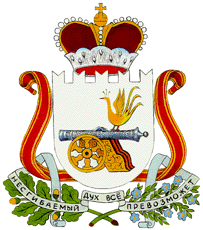 АдминистрацияИздешковского сельского поселенияСафоновского района Смоленской областиРАСПОРЯЖЕНИЕО мерах по обеспечению безопасности населения на водных объектах на территории Издешковского сельского поселения Сафоновского района Смоленской областив осенне-зимний период 2021-2022 гг. В соответствии с Федеральным Законом от 06.10.2003 г. № 131-ФЗ «Об общих принципах организации местного самоуправления в Российской Федерации», Постановлением  Администрации Смоленской области от 31.08.2006г. №322 «Об утверждении Правил охраны жизни людей на водных объектах в Смоленской области» (с изменениями и дополнениями), в целях обеспечения безопасности населения на водоемах  Издешковского сельского поселения, охраны жизни и здоровья граждан, предотвращения несчастных случаев на водных объектах в период ледостава:Утвердить план мероприятий по обеспечению безопасности людей на водных объектах в осенне-зимний период 2021-2022 гг. на территории Издешковского сельского поселения (Приложение № 1).Организовать проведение профилактических мероприятий с жителями населенных пунктов Издешковского сельского поселения, в том числе с любителями зимней рыбалки, по правилам безопасности на водных объектах в осенне-зимний период 2021-2022 гг.Установить в местах возможного выхода людей и выезда автотранспорта на лед информационные предупреждающие знаки «Выход на лед запрещен», «Переход (переезд) по льду запрещен».Периодически проводить проверку соблюдения правил безопасности на водоемах в местах возможного самовольного выхода (выезда) на лед (совместно с МО МВД России «Сафоновский»).Разместить настоящее распоряжение на официальном сайте Администрации Издешковского сельского поселения.Контроль за исполнением настоящего распоряжения оставляю за собой.Глава муниципального образованияИздешковского сельского поселения Сафоновского района Смоленской области                                              О.В. КлимоваПриложение № 1 к распоряжению АдминистрацииИздешковского сельского поселенияСафоновского района  Смоленской области от 27.10.2021 г. № 30-рПЛАНмероприятий по обеспечению безопасности людей на водных объектах на территории Издешковского сельского поселения в осенне-зимний период 2021-2022 гг. 27.10.2020№ 30-рс. Издешковос. Издешковос. Издешково№ п/пНаименование мероприятийСрок проведенияОтветственные исполнители1.Проведение бесед и инструктажей с населением по мерам безопасности и предупреждению несчастных случаев на водных объектах в осенне-зимний периодв течение осенне-зимнего периода 2021-2022 гг.Администрация поселения2.Информирование населения через средства массовой информации о складывающейся ледовой обстановке на водоемахв течение осенне-зимнего периода 2021-2022 гг.Администрация поселения3.Проведение бесед в учебных и дошкольных общеобразовательных учрежденияхо мерах безопасности и правилах поведения на водных объектах в осенне-зимний периодв течение осенне-зимнего периода 2021-2022 гг.Школы и детские сады поселения4.Организация и проведение инструктажей по мерам безопасности на воде в осенне-зимний период с работниками предприятий и учрежденийв течение осенне-зимнего периода 2021-2022 гг.Руководители предприятий и учреждений поселения5.Установка запрещающих знаков в местах возможного выхода людей и выезда автотранспорта на лед (по мере необходимости)ноябрь 2021 г.Администрация6.Проведение проверок соблюдения правил безопасности на водоемах в местах возможного самовольного выхода (выезда) на ледпериод ледостава, выходные и праздничные дниАдминистрация поселения, МО МВД России «Сафоновский»